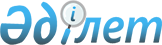 О создании Оборонной научно-технической комиссии по научным исследованиям
					
			Утративший силу
			
			
		
					Распоряжение Премьер-Министра Республики Казахстан от 18 сентября 2019 года № 176-р. Утратило силу постановлением Правительства Республики Казахстан от 29 апреля 2022 года № 268.
      Сноска. Утратило силу постановлением Правительства РК от 29.04.2022 № 268.
      В соответствии с подпунктом 4) статьи 5 Закона Республики Казахстан от 18 марта 2019 года "Об оборонной промышленности и государственном оборонном заказе":
      1. Создать Оборонную научно-техническую комиссию по научным исследованиям (далее - Комиссия).
      2. Утвердить прилагаемые:
      1) Положение о Комиссии;
      2) состав Комиссии. Положение
об Оборонной научно-технической комиссии по научным исследованиям 1. Общие положения
      1. Оборонная научно-техническая Комиссия по научным исследованиям (далее - Комиссия) является консультативно-совещательным органом при Правительстве Республики Казахстан и осуществляет выбор научных исследований для включения в проект государственного оборонного заказа на основании заключений по научным исследованиям, выданных экспертными советами.
      2. Комиссия в своей деятельности руководствуется Конституцией Республики Казахстан, законами Республики Казахстан, актами Президента и Правительства Республики Казахстан и иными нормативными правовыми актами Республики Казахстан, а также настоящим Положением о Комиссии.
      3. Рабочим органом Комиссии является Министерство индустрии и инфраструктурного развития Республики Казахстан.
      4. Заседания Комиссии проводятся по мере необходимости. 2. Задачи Комиссии
      5. Задачами Комиссии являются:
      1) формирование стратегических задач и приоритетов, направленных на развитие научной, научно-технической и инновационной деятельности оборонной промышленности в рамках государственного оборонного заказа;
      2) рассмотрение и одобрение специализированных научных направлений;
      3) выработка предложений по финансированию научных исследований из республиканского бюджета;
      4) рассмотрение отчетов по выполненным научным исследованиям. 3. Организация и порядок работы Комиссии
      6. Организация и порядок работы Комиссии осуществляются в соответствии с Инструкцией о порядке создания, деятельности и ликвидации консультативно-совещательных органов при Правительстве Республики Казахстан и рабочих групп, утвержденной постановлением Правительства Республики Казахстан от 16 марта 1999 года № 247. Состав
Оборонной научно-технической комиссии по научным исследованиям
      Сноска. Состав с изменением, внесенным распоряжением Премьер-Министра РК от 11.06.2021 № 107-р.
      Министр индустрии и инфраструктурного развития Республики Казахстан, председатель
      вице-министр индустрии и инфраструктурного развития Республики Казахстан, заместитель председателя
      директор Департамента развития оборонно-промышленного комплекса Министерства индустрии и инфраструктурного развития Республики Казахстан, секретарь
      заместитель Министра обороны Республики Казахстан
      заместитель Министра внутренних дел Республики Казахстан
      вице-министр по чрезвычайным ситуациям Республики Казахстан
      первый вице-министр финансов Республики Казахстан
      вице-министр национальной экономики Республики Казахстан
      заместитель Председателя Комитета национальной безопасности Республики Казахстан (по согласованию)
      заместитель начальника Службы государственной охраны Республики Казахстан (по согласованию)
      председатель правления акционерного общества "Национальная компания "Казахстан инжиниринг" ("Kazakhstan Engineering") (по согласованию)
      президент республиканского общественного объединения "Академия военных наук" (по согласованию)
      президент акционерного общества "Центр военно-стратегических исследований" (по согласованию)
      президент акционерного общества "Казахстан ГИС Центр" (по согласованию)
      президент акционерного общества "Национальный центр космических исследований и технологий" (по согласованию)
      Абраимов Досай Касымович – почетный работник образования и науки Республики Казахстан, доктор военных наук, профессор Пограничной академии Комитета национальной безопасности Республики Казахстан (по согласованию)
      Асылов Нургали Жумажанович - заслуженный деятель Республики Казахстан, доктор военных наук, доктор социологических наук, профессор Пограничной академии Комитета национальной безопасности Республики Казахстан (по согласованию)
      Ахметов Жумабек Хатиоллаевич - доктор военных наук, профессор, начальник факультета Национальной гвардии Национального университета обороны имени Первого Президента Республики Казахстан - Елбасы (по согласованию)
      Шлейко Михаил Евстратович - доктор военных наук, профессор, доцент Военного инженерного института радиоэлектроники и связи Министерства обороны Республики Казахстан (по согласованию).
					© 2012. РГП на ПХВ «Институт законодательства и правовой информации Республики Казахстан» Министерства юстиции Республики Казахстан
				
      Премьер-Министр 

А. Мамин
Утверждено
распоряжением Премьер-Министра
Республики Казахстан
от 18 сентября 2019 года № 176-рУтвержден
распоряжением Премьер-Министра
Республики Казахстан
от 18 сентября 2019 года №176-р